I confirm that the candidate has demonstrated competence by satisfying all of the criteria for this unit and that I have authenticated the work.Signature of assessor:  _____________________	Name (in block capitals): _____________________	Date:  ______________   Countersignature of qualified assessor (if required) and date:	IV initials (if sampled) and date:		Countersignature of qualified IV (if required) and date:	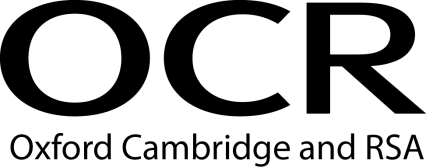 Evidence Record SheetOCR Level 4 Diploma in Career Information and AdviceEvidence Record SheetOCR Level 4 Diploma in Career Information and AdviceEvidence Record SheetOCR Level 4 Diploma in Career Information and AdviceUnit Title: Use diagnostic and assessment tools with clientsUse diagnostic and assessment tools with clientsUse diagnostic and assessment tools with clientsUse diagnostic and assessment tools with clientsUse diagnostic and assessment tools with clientsOCR unit number:Unit 09Unit 09Unit 09Unit 09Unit 09Candidate Name:I confirm that the evidence provided is a result of my own work.I confirm that the evidence provided is a result of my own work.I confirm that the evidence provided is a result of my own work.I confirm that the evidence provided is a result of my own work.I confirm that the evidence provided is a result of my own work.I confirm that the evidence provided is a result of my own work.Signature of candidate:Signature of candidate:Date:Learning OutcomesAssessment CriteriaEvidence ReferenceAssessment Method*1. 	Understand the purpose and application of diagnostic and assessment tools1.1	explain the reasons for diagnosing and assessing the needs of clients1.2	evaluate the purpose of different diagnostic and assessment tools used with clients1.3	analyse the outcomes from use of diagnostic and assessment tools  2. 	Be able to use diagnostic and assessment tools with clients2.1	review diagnostic or assessment tools to meet client needs 2.2	inform clients about the purpose and use of diagnostic or assessment tools2.3	question clients to determine selection of diagnostic or assessment tools 2.4	apply diagnostic or assessment tools to determine client needs2.5	interpret the results of the diagnostic or assessment tools2.6	discuss with clients the outcomes of the diagnosis or assessment2.7	use cumulative experience as a practitioner interpret outcomes of diagnosis or assessment*Assessment method key: O = observation of candidate, EP = examination of product; EWT = examination of witness testimony; ECH = examination of case history; EPS = examination of personal statement; EWA = examination of written answers to questions; QC = questioning of candidate; QW = questioning of witness; PD = professional discussion*Assessment method key: O = observation of candidate, EP = examination of product; EWT = examination of witness testimony; ECH = examination of case history; EPS = examination of personal statement; EWA = examination of written answers to questions; QC = questioning of candidate; QW = questioning of witness; PD = professional discussion*Assessment method key: O = observation of candidate, EP = examination of product; EWT = examination of witness testimony; ECH = examination of case history; EPS = examination of personal statement; EWA = examination of written answers to questions; QC = questioning of candidate; QW = questioning of witness; PD = professional discussion*Assessment method key: O = observation of candidate, EP = examination of product; EWT = examination of witness testimony; ECH = examination of case history; EPS = examination of personal statement; EWA = examination of written answers to questions; QC = questioning of candidate; QW = questioning of witness; PD = professional discussion